Investigação das divisõesNesta semana, iniciaremos nas aulas de matemática, o projeto “Dividir é preciso”.Para dar início, você fará algumas investigações e resolverá um desafio!Nesta questão você será o investigador das divisões. Separe papel, lápis borracha e calculadora para utilizar e desvendar quais afirmações estão corretas. Justifique as que estiverem erradas.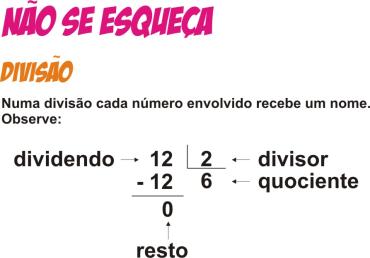 Numa divisão, o quociente pode ser menor que o divisor.Numa divisão, o quociente pode ser maior que o divisor.Numa divisão, o resto pode ser menor que o quociente.Numa divisão, o reto pode ser maior que o quociente.Numa divisão, o resto pode ser maior que o divisor.Numa divisão, a prova real pode ser realizada apenas multiplicando o quociente pelo divisor.Numa divisão, a prova real pode ser realizada multiplicando o quociente pelo divisor e depois somando esse produto com o resto.DesafioApós chover na cidade de São Paulo, as águas da chuva desceram o rio Tietê até o rio Paraná, percorrendo cerca de 1000 quilômetros. A cada hora as águas desciam 4 quilômetros.Em quantos horas as águas fizeram o percurso mencionado?E em quantos dias?